Colegio Santa María de Maipú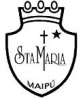 Departamento de Inglés Guía de autoaprendizaje inglés 4° básicoName:______________________________________________________________ Date: ______________OA: Practicar el uso de pronombres personales y el verbo have got/ has got.A.- Replace using the correct personal pronoun. 1.- Mary:___she_ 2.- Richard:____________3.- Bob and Tim: ______________4.- The desk:_____________5.- Romina and I :____________6.- The dog: ____________7.- Susan: _______________B.- Complete the sentence using the corresponding pronoun.1.- ___________is reading a book (Willy) 2.- ___________ is green (The cup) 3.- ___________ is on the wall. (The clock) 4.- ___________ are watching tv (My mother and I)5.- ___________ are in the garden. (Tom and Louis) 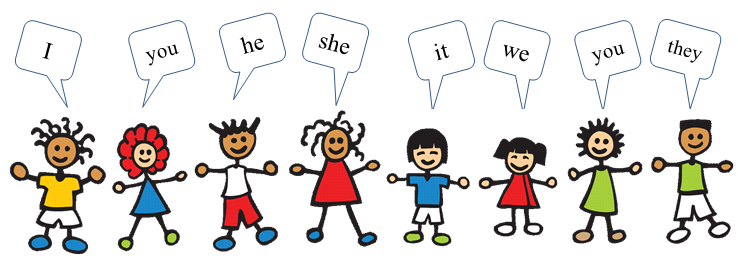 C.-  Complete using have got or has got:1. She ______ a new umbrella.2. He ______ a calculator.3. They ______ wonderful bikes.4. I ______ a parrot.5. Andrew ______ a dog.6. They _______ many books.7. Sandra ______ a present.8. We ______ three balloons.9. You ______ a bag.10. I ______ a guitar.11. They ______ sunglasses.12. Laura ______ a clock.